Contract Medical International, spol. s.r.o.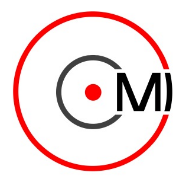 SPECIALISTA DOKUMENTACENáplň práce:vytváření technické dokumentace pro výrobu lékařské technikyúzký kontakt a komunikace se zákazníky a dodavateliPožadujeme:min. SŠ vzdělání – pozice je vhodná i pro absolventydobrá angličtinadobrá znalost práce na PC (MS Office, internet)dobré komunikační a organizační schopnostiřidičský průkaz sk. BNabízíme:práci v prostředí dynamické mezinárodní společnostizaměstnanecké benefity: stravenky, angličtina, roční příspěvek na vitamíny, dodatková dovolenápružná pracovní dobačisté pracovní prostředíV případě zájmu zasílejte své životopisy na adresu jobsHK@contract-medical.com.Zasláním Vašeho životopisu vyjadřujete souhlas se zpracováním a uchováním Vašich osobních údajů ve smyslu zákona č. 101/2000 Sb., o ochraně osobních údajů, společnosti Contract Medical International, spol. s. r. o ., IČO 25968335 na dobu neurčitou (až do odvolání písemnou formou).